INVESTIGA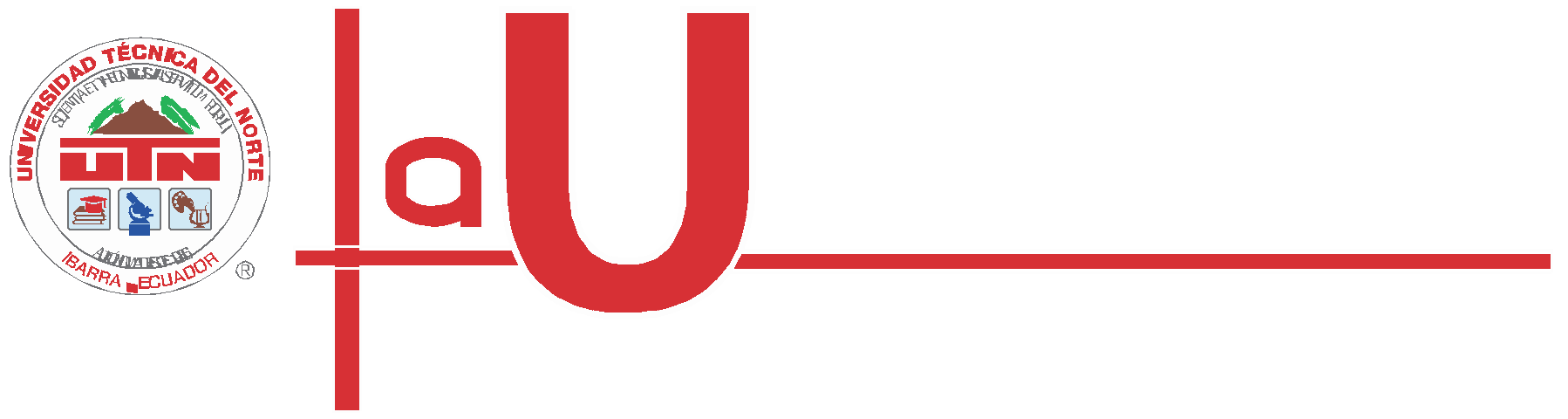 ARTÍCULO CIENTÍFICO/  SCIENTIFIC PAPERVolumen 8. Número 1. Enero – Junio 2021ISSN 1390-910X edición impresaISSN 2773-756X edición digitalFecha recepción 12/ene/2021 - Fecha aprobación 12/feb/2021LA DEPRESIÓN EN ADULTOS MAYORES POR COVID-19 DURANTE LA EMERGENCIA SANITARIA.(DEPRESSION IN OLDER ADULTS BY COVID-19 DURING THE HEALTH EMERGENCY)Verónica Alexandra Sailema Sailema1, Diego Javier Mayorga Ortiz2.1  Estudiante de la carrera de enfermería, Universidad Técnica de Ambato, Código postal180215, Ambato, Ecuador, Orcid: https://orcid.org/0000-0002-6378-6210, verialexan1990@gmail.com2   Magister en Neuropsicología, Psicólogo Clínico, Docente de la carrera de Enfermería, Universidad Técnica de Ambato, Código postal 180152, Ambato, Ecuador, Orcid: https://orcid. org/0000-0001-8201-3582, dj.mayorga@uta.edu.echttps://doi.org/10.53358/lauinvestiga.v8i1.534FACULTAD DE CIENCIAS DE LA SALUDLa U Investiga - Volúmen 8 - Número 1107RESUMENEl adulto mayor es considerado un grupo vulnerable dentro de la Constitución de la República del Ecuador, por lo que requiere una atención especializada para garantizar su calidad de vida, sin embargo, al presentarse la pandemia por Covid-19 a nivel mundial, todas las personas se vieron obligadas a un aislamiento social, esta situación afectó la salud emocional de los adultos mayores, por esta razón esta investigación tiene como objetivo analizar la presencia de la depresión en adultos mayores por COVID-19 durante la emergencia sanitaria, mediante una revisión sistemática. Dentro de los hallazgos que se obtuvieron está la de depresión, siendo el nivel moderado el de mayor incidencia, con un 31%; por otra parte, entre los factores generadores se evidenció, el miedo a contraer la enfermedad y el aislamiento como los más significativos. Entre las características clínicas que prevalecieron se puede mencionar la dificultad de sueño, tristeza, y disminución del apetito con valores de p inferiores a 0.05. Estos hallazgos permiten concluir que la depresión es un trastorno que ha estado latente en los adultos mayores durante la época de la pandemia, afectando en su calidad de vida.Palabras  clave:  Adulto  mayor,  Depresión,  Covid-19,  Confinamiento, Aislamientosocial.ABSTRACTThe elderly is considered a vulnerable group within the Constitution of the Republic of Ecuador, so it requires specialized care to ensure their quality of life, however, when the Covid-19 pandemic occurred worldwide, all people were forced to social isolation, this situation affected the emotional health of older adults, for this reason this research aims to analyze the presence of depression in older adults by COVID-19 during the health emergency, through a systematic review. Among the findings obtained was that of depression, being the moderate level the one with the highest incidence, with 31%; on the other hand, among the generating factors, fear of contracting the disease and isolation were the most significant. Among the clinical characteristics that prevailed were difficulty sleeping, sadness, and decreased appetite with p values below 0.05. These findings allow us to conclude that depression is a disorder that has been latent in older adults during the pandemic period, affecting their quality of life.Keywords: Elderly, Depression, Covid-19, Confinement, Social isolation.1. INTRODUCCIÓNEl 11 de marzo de 2020 la Organización Mundial de la Salud (OMS) declaró laCOVID-19 como pandemia, debido a su elevada morbilidad y mortalidad, ocasionando154 millones de personas contagiadas y 3,22 millones de muertes hasta la fecha; por otra parte, el enfrentamiento de la pandemia cambió de manera abrupta el estilo de vida de todas las personas, debido al aislamiento social y al confinamiento en el hogar, con la finalidad de prevenir el número de contagios, medidas que se convirtieron en factores estresantes, con repercusiones en el bienestar físico y psicológico de las personas, por la pérdida de hábitos y rutinas a los que se encontraban acostumbrados (1). Con el pasar de los meses se evidenció problemas a nivel mental debido al aislamiento social, siendo estas repercusiones más evidentes en grupos vulnerables, como lo son las personas de la tercera edad (toda persona mayor de 60 años), quienes tuvieron que ajustarse a esta nueva rutina, limitándose a estar dentro de casa, sin tener contacto con personas ajenas al entorno familiar (2). Por otra parte es importante señalar que el aislamiento social junto con el confinamiento, traen consigo repercusiones a nivel psicológico, desde síntomas aislados (desesperación, aburrimiento, insomnio, poca concentración, irritabilidad, ira); hasta la presencia de trastornos como: la depresión y la ansiedad debido al miedo al contagio, el fallecimiento de familiares y amigos, agravado con la angustia causada por la pérdida de ingresos y de empleos de sus familiares (3).Envejecimiento y vulnerabilidad están directamente relacionados, estudios epidemiológicos han demostrado que las personas de la tercera edad, son más propensas a infectarse y contraer el virus debido a comorbilidades preexistentes y a la inmunosupresión relacionada con la edad (2) (3); razón por la que el aislamiento social ha sido una de las principales estrategias para evitar contagios y prevenir la mortalidad en este grupo; no obstante, también ha sido uno de los factores causales de soledad, hostilidad, irritabilidad, y en muchos casos, síntomas psicóticos (3). Según la Sociedad Española de Psicogeriatría (SEPG), “el aislamiento, el abandono de relaciones y de actividades, el miedo al contagio, incluso el sentimiento de discriminación para el acceso a determinadas técnicas médicas”, ha favorecido el aumento de síntomas depresivos en la población mayor (4). Investigaciones sobre esta problemática, han dado a conocer que la prevalencia de depresión en los adultos mayores oscila entre el 5% y 20% a nivel mundial (5).Según Calderón (2018) la depresión es un proceso multifactorial y se ha demostrado asociación con la falta de apoyo de la red social, esto podría explicar la presencia de depresión en los adultos mayores, que, al estar en confinamiento, el contacto con su red social y familiar pudo limitarse, por otra parte, entre los síntomas de depresión se puede mencionar: tristeza, desesperación, insomnio, niveles bajos de concentración, irritabilidad, ira, acompañados de angustia, sentimientos de inutilidad, así como también, pensamientos irracionales, creencias y expectativas negativas sobre sí mismos y su realidad (6) (7). Sintomatología derivada, de la falta de contacto con familiares y amigos, así como también de las limitaciones para poder llevar una vida normal.Es importante el análisis de los síntomas psicológicos desprendidos del COVID -19,ya que en pandemias anteriores tales como la del SARS-CoV en 2003 y MERS-CoV enmedio Oriente en 2012, se pudo apreciar que entre el 35-40% de la población, presentó sintomatología psiquiátrica, debido al aislamiento social, movilidad restringida y pobre contacto con los demás (8). Como se puede evidenciar el establecimiento de un periodo de cuarentena puede constituir una medida efectiva para salvaguardar vidas, sin embargo, trae consigo un importante costo desde el punto de vista psicológico, siendo de gran importancia la necesidad de incrementar de forma urgente la inversión en servicios de salud mental, debido a las complicaciones psicológicas e incluso psiquiátricas que se pudo observar en pandemias anteriores. Por lo antes expuesto, esta revisión sistemática pretende analizar la evidencia disponible sobre la presencia de depresión en el adulto mayor debido al aislamiento social y a la cuarentena, así como también identificar los niveles de depresión, sus factores generadores y las características clínicas de la misma.2. METODOLOGÍASe realizó una revision sistemática sobre el tema en fuentes de datos digitales como: Scielo, PubMed, Research, Scopus y tesis doctorales y de especialidad en el área de psicología, enfermería y medicina. Para la búsqueda se utilizaron, las palabras, depresión, adulto mayor, aislamiento social, cuarentena; esta búsqueda abarcó desde finales del año 2019 hasta finales del 2020, incluyéndose publicaciones relacionadas con depresión en el adulto mayor, época de Covid- 19, factores causales de la depresión, de revistas indexadas nacionales e internacionales y de tesis de especialidad; excluyendo publicaciones que no se encuentren en las fechas del periodo de estudio, depresión en otros grupos etáreos, así como también fuentes no oficiales.Se recuperaron 27 referencias, de las cuales, tras ser evaluadas mediante el descriptor y la eliminación de duplicados se seleccionaron 18, estas fueron analizadas según el impacto a texto completo quedando 17; de estas se eliminaron 7 por no cumplir los criterios de inclusión, obteniendo una muestra de 10 estudios: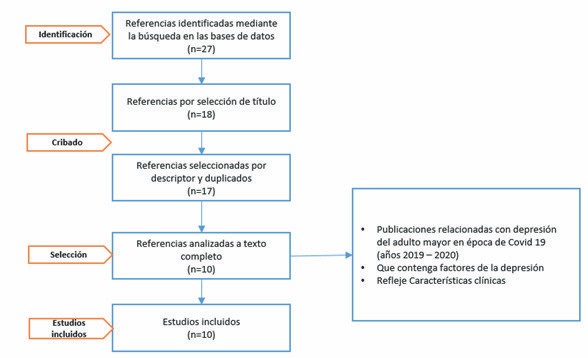 Figura 1. Análisis de resultadosElaboración propia3. RESULTADOS Y ANÁLISISEn base a la revisión bibliográfica realizada, se pudo analizar la presencia de depresión en adultos mayores de diversos países (México, Perú, Argentina, Cuba, España y Ecuador), debido al aislamiento social y a la cuarentena, en donde se observó que estas personas vivieron realidades similares. Se encontró 5374 casos de depresión; de los cuales 1365 personas presentaban un nivel severo (25%; p=0.01);1657 personas se ubicaron en un nivel moderado (31%; p=0.03), 847 presentaron depresión leve (16%; p=0.03), y sin depresión 1505 personas (28%; p=0.04). Información que se puede observar en la Tabla 1.Tabla 1. Niveles de depresiónFuente: revisión sistemáticaElaboración propiaEntre los principales factores generadores de depresión en el adulto mayor se encontraron: el abandono 9%, la pérdida de la independencia 28%, el aislamiento con un 30% y el temor a contraer la enfermedad con un 33%. Siendo los de mayor significancia: el aislamiento (p=0.01), el miedo a contraer la enfermedad (p=0.01), seguido de la pérdida de independencia (p=0.03); mientras que el abandono no representa un factor significativo en esta revisión, como se observa en la Tabla 2.Tabla 2. Factores generadores de depresión.Fuente: Revisión sistemáticaElaboración propiaPor último, en la Tabla 3, se aprecia las manifestaciones clínicas o síntomas más frecuentes en la depresión en el adulto mayor. Destacándose la dificultad para conciliar el sueño (38%; p=0.01), la tristeza (30%; 0.02), seguido de la disminución del apetito (26%; p=0.04), síntomas característicos de un proceso depresivo.Tabla 3. Características ClínicasFuente: Revisión sistemáticaElaboración propia4. DISCUSIÓNTras la revisión bibliográfica de los diferentes estudios seleccionados para el análisis de la depresión en adultos mayores, se pudo constatar que existió 5374 casos de pacientes geriátricos atendidos por depresión, sin embargo, es importante señalar que no se trata de la única manifestación psicológica presente en esta población, investigaciones preliminares han demostrado una mayor incidencia de estrés postraumático y reacciones de adaptación frente al aislamiento; aunque el aislamiento social es clave para disminuir la propagación de COVID-19 en esta población, este trae consigo soledad, es así que el aislamiento pasó de ser una medida preventiva de protección a un factor estresante de alto impacto para los grupos vulnerables (9).  Según el Dr. Javier  Olivera  Pueyo,  secretario  de  la  Sociedad  Española  de Psicogeriatría, refiere que aunque todavía es pronto para saber si los casos de depresión post-COVID aumentarán en la población anciana, lo que si se conoce con certeza, es que los procesos de duelo a los que se han enfrentado a nivel mundial, pueden llevar a la depresión a esta población (4); no siendo este el único grupo etareo que la padezca, pues se ha encontrado esta problemática también en niños, niñas y adolescentes NNA; además de, síntomas como, irritabilidad, inquietud y nerviosismo, cabe resaltar que, en los grupos etareos ya mencionados se pueden dar casos de violencia intrafamiliar, aumentando los niveles de estrés (9). Encuestas realizadas en la población en general determinaron del mismo modo, presencia de depresión, en aquellas personas que cumplieron la cuarentena de manera total y en aquellos que recibían tratamiento psicológico y/o psiquiátrico antes de la cuarentena (10).Otro aspecto analizado es el nivel de depresión en el adulto mayor, siendo el de mayor incidencia el nivel moderado; otros estudios, señalan al nivel leve como el de mayor incidencia en esta población, sobre todo durante los primeros meses de la pandemia, es decir, existe la presencia de depresión en el adulto mayor, sin embargo, los niveles fueron de leve a moderado, hecho que puede ser explicado, debido a que existió aislamiento social más no aislamiento familiar, ya que el grupo familiar estuvo pendiente de ellos, brindándoles los cuidados necesarios (11). Lo cual se puede contrastar con investigaciones previas en donde el apoyo familiar determinó niveles bajos de depresión (12), existiendo una correlación significativa entre apoyo familiar y depresión. Por otra parte, un estudio realizado en personas en condición de abandonofamiliar, concluyó, que esta población, no presentó niveles significativos de ansiedad, depresión o estrés, lo que puede explicarse en función a que el adulto mayor del hogar no tiene responsabilidades con terceras personas (13). Por último, los niveles severos de depresión podrían entenderse, por el aislamiento, la conciencia de vulnerabilidad, la incertidumbre, así como también por la presencia de enfermedades pre-existentes (14).Se identificaron, factores generadores de depresión, entre los que resaltaron, el abandono, el miedo a contraer la enfermedad, el aislamiento y la pérdida de independencia, siendo estos cuatro los más comunes en la mayor parte de estudios, cabe también mencionar como factores que originan depresión, el duelo frente a la pérdida de familiares, el abandono de relaciones y de actividades, los sentimientos de discriminación, así como también la ausencia de visitas de familiares en las residencias (4). Por otra parte, entre las características clínicas de la depresión tenemos: disminución de apetito, deterioro de la salud, tristeza, ideación suicida, dificultad para conciliar el sueño, síntomas característicos de todo proceso depresivo. Uno de los síntomas que caracterizan un estado depresivo son los sentimientos de tristeza, mismos que incrementaron entre el 18% al 71% de los casos a partir del comienzo de la pandemia del COVID-19 (15), siendo además éste rasgo el más significativo, sin embargo, se debe considerar la misma como una respuesta normal ante la valoración de pérdidas, que nos permite asimilar lo que está ocurriendo, siempre y cuando se presente de manera aislada (16).Es importante mencionar que, los síntomas como, preocupación, sentimientos de inutilidad, confusión, miedo, irritabilidad; así como también, pensamientos irracionales, creencias y expectativas negativas sobre sí mismo o la realidad, son una variedad de sintomatología de tipo mental presente en los adultos mayores, debido al cambio brusco que significó el estar en confinamiento y a la  interrupción de las actividades cotidianas; por tanto se debe priorizar la identificación temprana se síntomas como el autoabandono y la apatía, que nos ayudarían a prevenir niveles de depresión elevados (8) (16).En la actualidad resultan insuficientes las evidencias de los trabajos investigativos sobre el impacto psicológico del COVID-19 en personas de la tercera edad, debido a que, en su mayor parte los estudios han priorizado grupos como el personal de primera línea. Sin embargo, como se viene mencionando, la depresión en el adulto mayor, es un problema de gran relevancia que profesionales de la salud mental deberían intervenir para evitar otro tipo de enfermedades coadyuvantes.5. CONCLUSIONES Y RECOMENDACIONESSe realizó una revisión sistemática que permitió analizar la presencia de depresión en el adulto mayor durante el confinamiento por Covid-19, dejando en evidencia que el nivel moderado de depresión tiene mayor prevalencia en esta población.Los factores desencadenantes de depresión en adultos mayores, fueron, el encierro,miedo a contraer la enfermedad y la pérdida de independencia.Las características clínicas prevalentes en esta población, fueron dificultad de sueño, tristeza y disminución del apetito.La emergencia sanitaria ha dejado en evidencia la importancia de priorizar la atención en salud mental de los adultos mayores.Es recomendable seguir investigando los efectos de la pandemia en la salud mental de los adultos mayores, al igual que, promover intervenciones que permitan disminuir la sintomatología depresiva, así como también, llevar a cabo procesos de psicoeducación dirigidos al grupo familiar, para una mejor atención y cuidado del adulto mayor.6. RECONOCIMIENTOSExtiendo un reconocimiento público al docente colaborador Psi Cli Mst Diego Mayorga por su valiosa colaboración, guía y tutoría en la realización de la presente investigación, misma que ha permitido el desarrollo acorde a los lineamientos y normas de investigación requeridas cumpliendo con los estándares académicos de calidad y excelencia en la educación superior.REFERENCIAS1.  Lasa, N. B., Benito, J. G., Manterola, A. G., Sánchez, J. P. E., García, J. L. P., & Germán, M. Á. S. (2020). Las consecuencias psicológicas de la COVID-19 y el confinamiento. Servicio de Publicaciones de la Universidad del País Vasco. https:// www.universidades.gob.es/stfls/MICINN/Universidades/Ficheros/Consecuencias_ psicologicasCOVID19.pdf2.  Yang L, Jin J, Luo W, Gan Y, Chen B, Li W. Risk factors for predicting mortality ofCOVID-19 patients: A systematic review and meta-analysis. PLoS ONE [Internet].2020 [cited 2021 May 1];(11). Available from: http://search.ebscohost.com/login.as px?direct=true&AuthType=sso&db=edsgov&AN=edsgcl.643313577&site=eds-live3.  Brunier A, Harris. [Internet]. Aumentar sustancialmente las inversiones para evitar una crisis de salud mental.2020. Organización Mundial de la Salud. [actualizado 14 de mayo 2020; citado 15 de diciembre 2020]. Disponible en: https://www.who.int/ es/news/item/14-05-2020-substantial-investment-needed-to-avert-mental-health- crisis4.  Olivera J. [Internet]. La COVID-19 favorece el aumento de síntomas depresivos entre la población anciana. [actualizado 12 de julio 2020; citado 15 de diciembre de 2020].Disponible en: https://www.geriatricarea.com/2020/06/10/la-covid-19-se- asocia-con-un-mayor-riesgo-de-depresion-en-ancianos/.5.  Fernández J. [Internet]. El confinamiento provocado por la COVID-19 ha elevado los síntomas de ansiedad y depresión, sobre todo en personas mayores. [actualizado12 junio 2020; citado 15 de diciembre 2020]. Disponible en: http://www.madrimasd.org/blogs/envejecer-positivo/2020/06/12/2419/.6.  Valero N, Vélez M, Durán A, Torres M. Afrontamiento del COVID-19: estrés, miedo,ansiedad y depresión. Enfermería Investiga. [Internet]. 2020 [citado 14 enero2021]. 5(3): 63-70. Disponible en: https://revistas.uta.edu.ec/erevista/index.php/enfi/article/view/9137.  Hernández Rodríguez José. Impacto de la COVID-19 sobre la salud mental de las personas. Medicentro Electrónica  [Internet]. 2020  Sep [citado  2021  Mayo01] ;   24( 3 ): 578-594. Disponible en: http://scielo.sld.cu/scielo.php?script=sci_arttext&pid=S1029-30432020000300578&lng=es.8.  Marquina R, Jaramillo L. El COVID-19: Cuarentena y su Impacto Psicológico en la población. Health Sciences. [Internet]. 2020 [citado 14 enero 2021].  2(10): 44-61. Disponible en: https://preprints.scielo.org/index.php/scielo/preprint/view/4529.  Organización Mundial de la Salud. [Internet]. Envejecimiento y ciclo de vida: datos interesantes acerca del envejecimiento. Ginebra. [actualizado 1 de octubre 2016; citado 15 de diciembre 2020]. Disponible en: https://www.who.int/ageing/es/10. Canet L, Andrés M, Urquijo S. Evaluación del impacto emocional del aislamiento por COVID 19. [Internet].  Argentina. Instituto de Psicología Básica. Aplicada y Tecnología (IPSIBAT). 2020. [citado 23 de diciembre 2020]. Disponible en: https:// www.researchgate.net/publication/341548935_EVALUACION_DE_IMPACTO_ EMOCIONAL_POR_COVID-19_INFORME_TECNICO_EVALUATION_OF_THE_ EMOTIONAL_IMPACT_BY_COVID-1911. C. C. Estrategias de afrontamiento familiar frente a la depresión que vivió el miembro adulto mayor durante el primer mes de confinamiento por COVID-19. Universidad Católica de Santiago de Guayaquil. 2020.12. Acuña J. Estilos de vida saludable y el apoyo social asociado a la depresión en adultos mayores que asisten al club del adulto mayor en el distrito de surco. [Internet]. Perú. Universidad Peruana Cayetano Heredia. 2019. [citado 20 de diciembre 2020]. Disponible en: https://repositorio.upch.edu.pe/handle/20.500.12866/721313. Buitrago L, Cordón L, Cortés R. Niveles de ansiedad y estrés en adultos mayores en condición de abandono familiar. Revista científica y profesional de la Asociación Latinoamericana para la Formación y la Enseñanza de la Psicología – ALFEPSI. [Internet]. 2018 [citado 14 enero 2021].  6(17): 70-84. Disponible en: https://www. integracion-academica.org/attachments/article/203/07%20Ansiedad%20y%20Estres%20-%20LBuitrago%20LCordon%20LCortes.pdf14. Sureima CF. Manifestaciones psicológicas en adultos mayores en aislamiento social durante la pandemia COVID-19.. 2020 marzo.15. Mena A, Ocaña M. Estados depresivos en adultos mayores jubilados durante la pandemia por el Covit 19. [Internet]. Quito. Universidad Politécnica Salesiana.2020. [citado 23 de diciembre 2020]. Disponible en:    https://dspace.ups.edu.ec/handle/123456789/1941316. Ugalde M, Jiménez. Salud mental y adultos mayores en tiempos de covid-19.Sociedad cubana de Psicología de la salud. [Internet]. 2020 [citado 14 enero 2021].23(3): 45-77. Disponible en:  https://instituciones.sld.cu/psicologiadelasalud/salud- mental-y-adultos-mayores-en-tiempos-de-covid-19/17.		Ozamiz-Etxebarria  Naiara,  Dosil-Santamaria  Maria,  Picaza-Gorrochategui Maitane, Idoiaga-Mondragon Nahia. Niveles de estrés, ansiedad y depresión en la primera fase del brote del COVID-19 en una muestra recogida en el norte de España. Cad. Saúde Pública  [Internet]. 2020  [cited  2021  May  01] ;  36( 4 ): e00054020. Available    from:    http://www.scielo.br/scielo.php?script=sci_arttext&pid=S0102-311X2020000405013&lng=en.  Epub Apr 30, 2020.  https://doi.org/10.1590/0102-311x00054020.18. Zhao W, Jian W, Li H. Preventing and Controlling Measures of 2019 Coronavirus Disease (COVID-19): Practice in Psychogeriatric Ward. The American Journal of Geriatric Psychiatry ; volume 28, issue 7, page 786-787 ; ISSN 1064-7481 [Internet].2020 [cited 2021 May 1]; Available from: http://search.ebscohost.com/login.aspx?di rect=true&AuthType=sso&db=edsbas&AN=edsbas.765DF4FF&site=eds-live19. Toulkeridis T. COVID-19: Pandemic in Ecuador: a health disparities perspective.Revista Salud Pública. [Internet]. 2020 [citado 14 enero 2021]. 22(3): 1-5. Disponible en: https://revistas.unal.edu.co/index.php/revsaludpublica/article/ view/88102/7696720. Banerjee  D.  ‘Age  and  ageism  in  COVID-19’:  Elderly  mental  health-care vulnerabilities and needs. Asian Journal of Psychiatry ; volume 51, page 102154 ; ISSN 1876-2018 [Internet]. 2020 [cited 2021 May 1]; Available from: http://search. ebscohost.com/login.aspx?direct=true&AuthType=sso&db=edsbas&AN=edsbas. AC83BF23&site=eds-live21. Calderón  M  Diego.  Epidemiología  de  la  depresión  en  el  adulto  mayor.  Rev Med Hered   [Internet]. 2018   Jul [citado   2021   Mayo   01] ;   29( 3 ): 182-191. Disponible en: http://www.scielo.org.pe/scielo.php?script=sci_arttext&pid=S1018-130X2018000300009&lng=es.          http://dx.doi.org/https://doi.org/10.20453/rmh.v29i3.3408.22. INREDH. Ecuador: personas de la tercera edad frente al COVID-19. https://inredh. org/ecuador-personas-de-la-tercera-edad-frente-al-covid-19/Niveles de depresiónn%D.S.P VALUESin depresión150528%´+/- 36.10.04Depresión leve84716%´+/- 15.70.03Depresión moderada165731%´+/- 29.80.03Depresión severa136525%´+/- 24.80.01Total5374100%Factores generadoresN%D.S.P VALUEAbandono16129%´+/- 35.80.07Pérdida de independencia150528%´+ / - 23.70.03Aislamiento161230%´+/- 27.90.01Temor a contraer la enfermedad177233%´+/- 31.20.01Total5374100%Características clínicasN%D.S.P VALUEDisminución de apetito188126%´+/- 24.60.04Deterioro de la salud177324%´+/- 31.20.06Tristeza220330%´+/- 29.90.02Idea suicida5918%´+ / - 55.7Dificultad de sueño2741´+ / - 40.10.01Total5374100%